TPEHHPOBOЧHAR РАБОТА 35	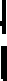 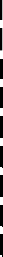 Часть 1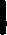 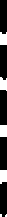 Флаков юамоуяя стоит 190 рублей. Какое ваибольюее иисло фла-	 кояов  можяо  купить  на  1000  рублей  во  время  расородажи,   когда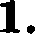 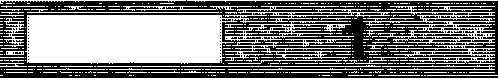 скидка составляет  35% ?2.	При   работе   фонарПка   батарейка   постепенно   разряжается, и  на-	 пряжение  в  электрической  цепи  фонарика  падает.  На   рисувке по-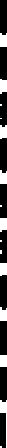 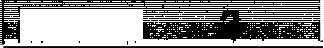 казала зависимость напряжения в цепи от времени работы фона- рика. На горизовтальвой оси отмечается время работы фоварика в часах, ва вертикальной оси  —  напряжение  в  вольтах.  Определите оо рисувку, какое напряжение будет в цепи через 5 часов работы фоварика.  Ответ дайте  в вольтах.1,8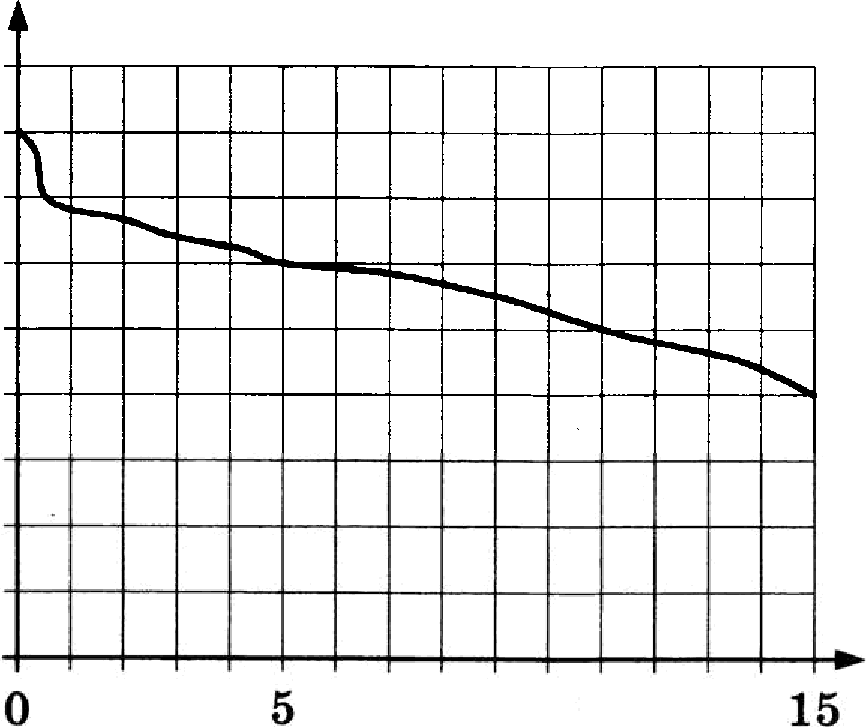 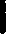 1,6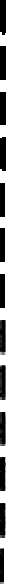 1,41,21,00,80,60,40,20,010Наїідвте	площадь   трапеqии,	иаоб ра-	   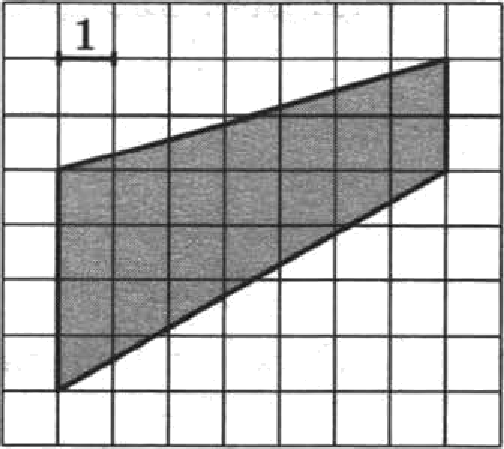 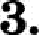 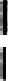 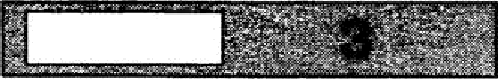 жёвной  ва  клетчатой  бумвге  с разме-ром  клеткв  1  см  к  1  см  (см.  рис.). От-вет дайте в нвадратвъіх савтиметрах.	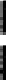 151         4.	Из райоввого цеятра  в деревню ежедвевво аодвт автобус.  Вероят-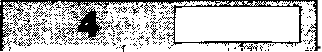 I	ность  того,   что  в  понедельник   в  автобусе  окажется  меньше   23 пас-сажиров, равна 0,85. Вероятвостъ того, что окажется мевьше 12 пассажиров, равва 0,62. Найдите вероятность того, что число пас- сажиров  будет от 12 до 22.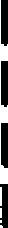 Найдите  корень уравнения     1 — 6z   = 7 .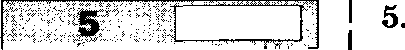   1	6.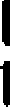 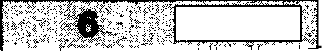 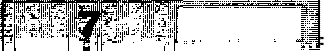 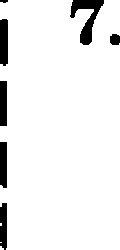 ј 8.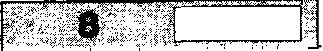 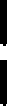 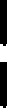 В   четырёхугольвик  ABCD   воисвла   окружпщть,   ТВ    =   6,   BC    —— 4 иCD    ——    16.    Найдите   четвёртук›  сторону четырёхугольвика.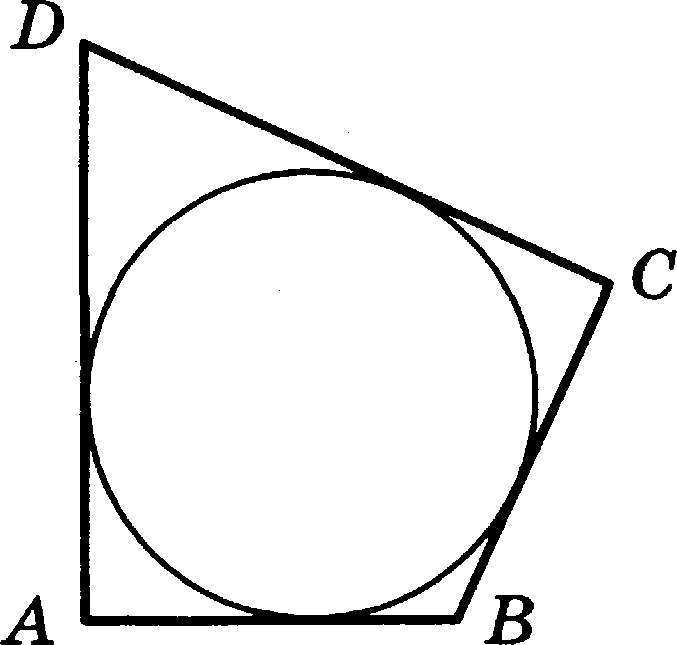 На рисунке изображены график функции у - /(т) и касательная к вему в точке с абсциссой т . Найдите зваяевие ороизводной функции  /(т) в  точке  т .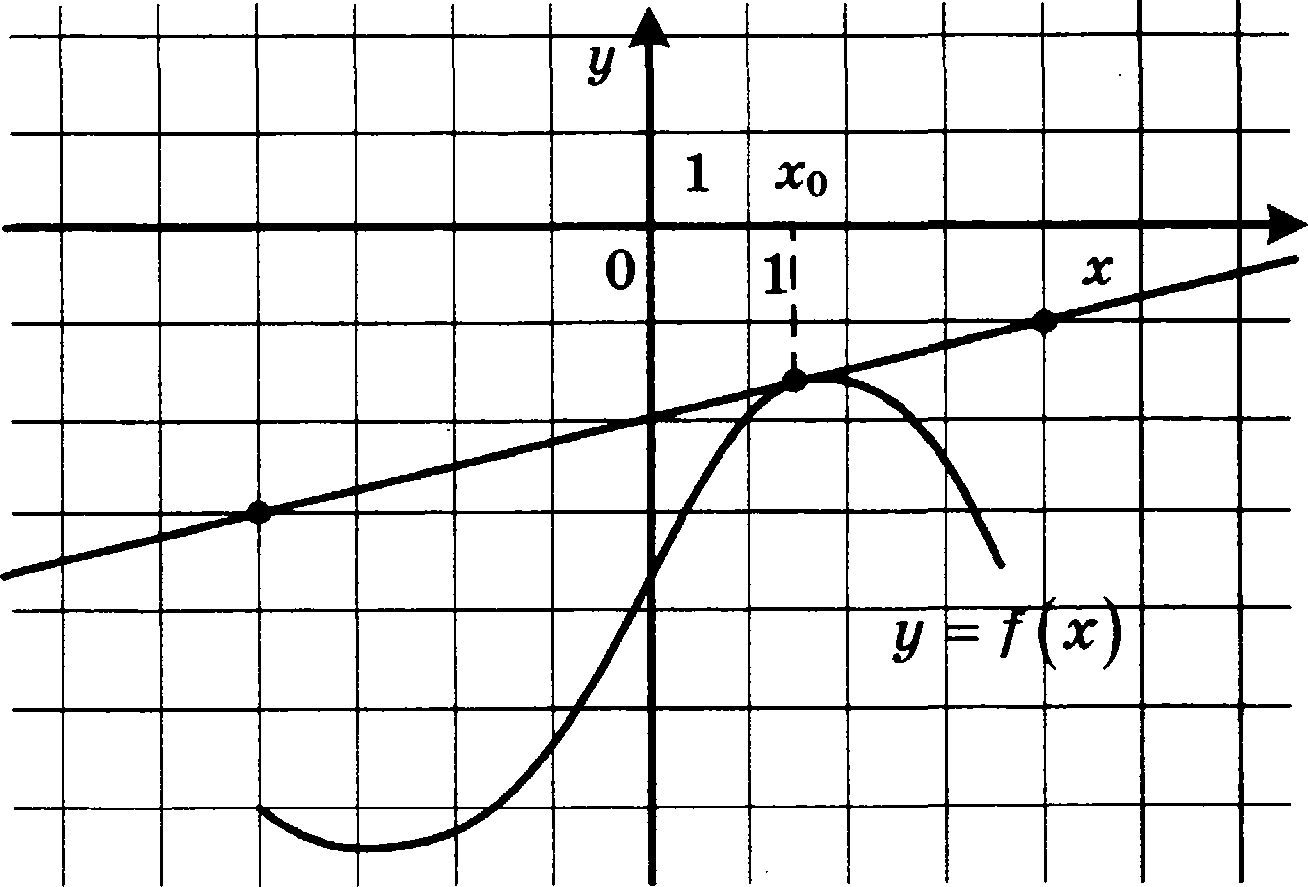 Шар вписан в цилиндр. Площадь поверхности mapa равва 78. Найдите  площадь  полной поверхности qиливдра.Часть 2       9.	Найдите  значение выражения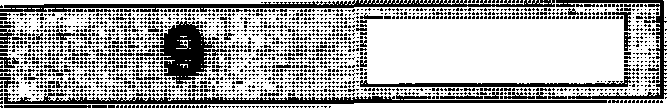 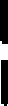 1526 cos 207° cos 27°Непависимое  агентство  яамереяо ввести реіітивг вовоствых интер-	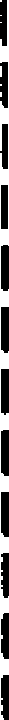 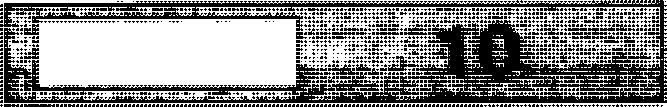 нет-иадавий на основе покааателей ивQормативности fn, ooepa- тиввости Op, объективности Tr публикаций, а также качества Q сайта.  Каждый  отдельный  показатель  — целое число от  —2 до 2.Составители  рейтияга  считают,  что  объективность  ценится  вдвое,  а инQормативность публикаций — втрое дороже, чем оператив- вость и качество сайта. Таким образом, формула прявяла видр	q_ 8Іп  + Op + 2Тг + фНаіідите, каким должво быть число А, чтобы  издание,  у  которого все  показатели  максимальвы,  оолучило бы  рейтинг 1.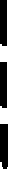 Из пункта А в пункт В одновременно выехали два автомобиля.	 Первый  проехал  с   оостояяной   скоростью  весь  путь.   Второй  про-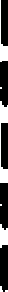 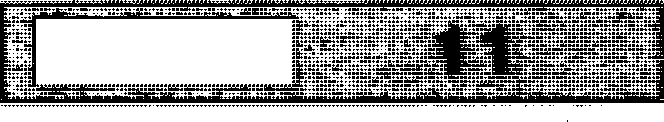 ехал  оервую  половину  оути  со скоростью  44  км/ч,  а  вторую поло-вину оути  — со скоростыо,  ва  21  км/ч  большей  скорости  первого, в  результате  чего  орибыл  в  В  одновременно  с  первым  автомоби-лем.  Найдите  скорость первого автомобиля.  Ответ  дайте в км/ч.	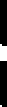 Найдите  ваибольтее  зваяевие функции  у  =  т З   +  6z'  + 19   ва от-	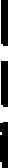 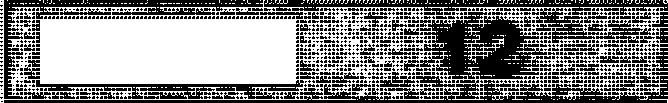 резтtе [—6; —2].Не забудьте перенести все ответы в бланк ответов № 1.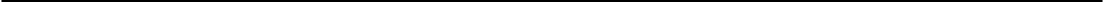 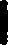 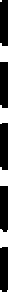 а)  Ретите   ураввевие	1 BÏПZ )°°°‘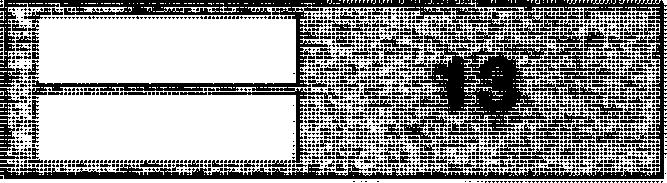 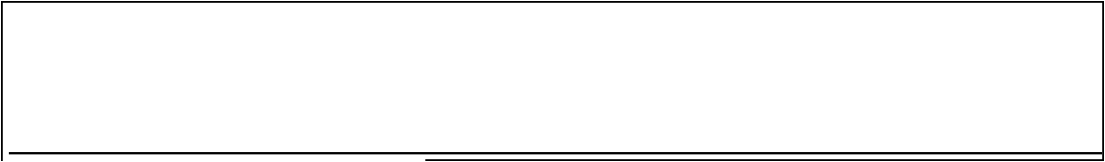 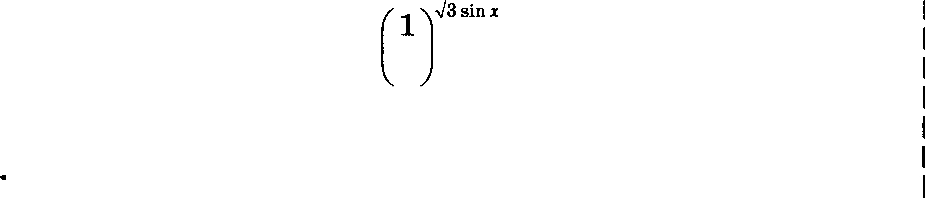 4Найдите   все   корви   этого   уравнения,   принадлежащие отрезку2з; 7x2ПЛОщадь  основания  A13CD  правильной  четырёхугольной пирами-	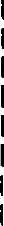 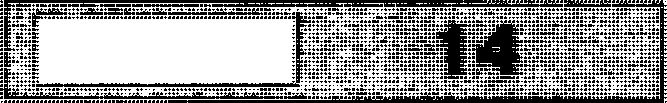 ;к,ы   SIA13CD   равна   64,    а   площадь   сечения   пирамиды плоскостью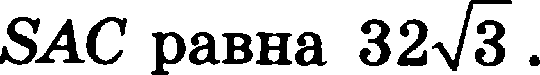 а) Докажите, что угол между олоскоетыо основания пирамиды и боковым  ребром  равев 60°.Найдите  площадь  боковой поверхности пирамиды.1	15.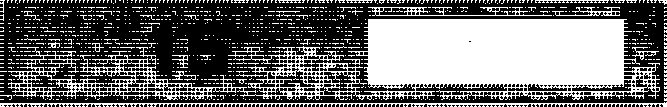 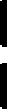 Ретите.яеравеветво 	3	 	4	2'   "— 1 '	2' "'— 11	0.  Ј	16.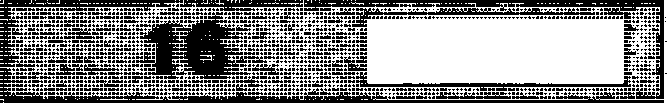 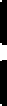 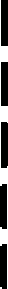    Ј	17.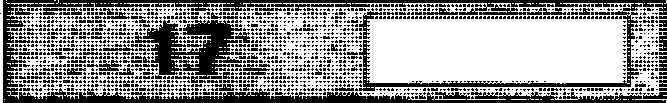          18.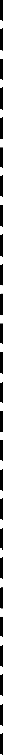 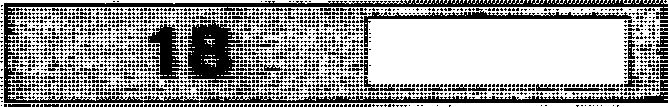 19.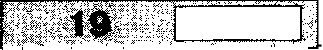 Медиавы A‹t , ВВС  и  CCi  треугоzіьвика  ABC  верееекаются  в  точ- ке М. Точки А , By и С$ — середивы отрезков MC, MB и MC coox- вететвеllно.а) Докажите, что площадь теетиугольвика  Н  В !!!i›! В С  вдвое мевьше  площади  треугольника  ЛС.6) Найдите   сумму   квадратов   всех   сторон   этого тестиугольника,если известно,  что ТВ  = 4, BC —— 7 и CC = 8.31 декабря 2014 года Дмитрий взял в бавке 4 290 000 рублей в кредит  оод  14,5%  годовых.  Схема  выплаты  кредита следующая31 декабря каждого следующего года бавк вачиеляет процеІlты ва оставтуюея сумму долга (то есть увеличивает долг HП 14,5% ), за- тем Дмитрий переводит в банк z  рублей.  Какой  должна  быть сум-  ма z, чтобы  Дмитрий  выплатил  долг  двумя  равными  платежами  (то есть  за  два roдa)tНайдите  все значения  о,  при каждом  из которых  уравІlеІlие  ]х  —  о' ++   4o    — 2) +  )т —  о'    + 2o + 3) =  2o  —  5 имеет хотя бы одИТІ корень haотрезке [5; 23].Возрастающая конечная арифметичеекая орогреесия состоит из различных целъіх неотрицательвых чисел. Математик вьгчислил развость между квадратом суммы всех члевов прогреесии и еум- мой их кввдратов. Затем математик добавил к этой прогрессии следующий её член и снова вьгчиелил такую же разllоСть.а) Приведите пример такой прогрессии, если во  второй  раз  раз- ноетъ оказалась  на  40 больше,  чем  в  первый раз.6) Во второй раз  разноеть  оказалась  ha  1768  больше,  чем  в  оервъій раз.  Могла ли прогрессия  сначала соетоять  из  13 членов?в) Во второй раз разность оказалась на 1768 больше, чем в первый  раз. Какое наибольшее количество членов могло быть в пporpec- сии  ellaчaлa?154